Publicado en Barcelona el 21/03/2023 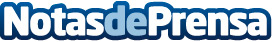 "Durante estos 40 años hemos contribuido a visibilizar la labor de las trabajadoras sociales, imprescindible para la ciudadanía"El Colegio Oficial de Trabajo Social de Cataluña (TSCAT), entidad que cumple este año 40 años desde su constitución, reivindica en el Día Mundial del Trabajo Social el papel y los valores de la profesiónDatos de contacto:Alberto Gómez627936113Nota de prensa publicada en: https://www.notasdeprensa.es/durante-estos-40-anos-hemos-contribuido-a_1 Categorias: Sociedad Cataluña Personas Mayores Bienestar http://www.notasdeprensa.es